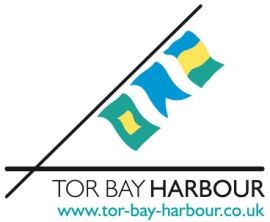 Tor Bay Harbour Authority Barge Operations, and or, towage of vessels greater than 10metres, or more than 8 tonnes, Without PowerPro Forma Method StatementWhen operations involving barges, and or, towage of vessels greater than 10metres are undertaken the agent or barge operator must complete a pro-forma method statement in advance. For the purposes of this procedure the definition of “barges” includes vessels without power and with or without crew. Tor Bay Harbour Authority will not give authorisation for the movement of a barge until the pro forma has been fully completed by the operator and then approved by the Duty Pilot (if applicable) followed by the Harbour Master. Note that Tor Bay Harbour Authority reserves the right not to proceed with a barge operation if the details are found to be incorrect.Agents and operators of barges are reminded that only tugs authorised by Tor Bay Harbour Authority can undertake towage operations within Tor Bay Harbour. The agent or barge operator should make reference to Tor Bay Harbour Authority Towage Guidelines and may consult with the relevant Harbour Master, or Deputy to assist in the completion of the method statement.Supporting diagrams of the barge arrangement, and or, towage configuration, plus any additional information for which there is no room on the form should be attached.This pro-forma does not negate the need for a Risk Assessment and the operator remains responsible for ensuring compliance with all the relevant regulations, laws and statutes. Pilotage is compulsory within Tor Bay waters for all vessels except: if the vessel engaged in towing where the length of such vessel aggregated with the length of the tow is less than 80m or less than 36m for those entering or leaving an enclosed harbourDuty Pilot Details: MTS Brixham            	Tel: 01803 882214              	Fax: 01803 882579               	E-mail: brixham@mtsgroupltd.com            Duty Harbour Master Details: Adam Parnell               	Tel: 01803 292429  	Fax: 01803 299257               	E-mail: adam.parnell@torbay.gov.ukEnclosed Harbours & Berths Concerned:                                                                               Date:Movement Type: Arrival  	Departure 	Shift Please forward the completed form to: Tor Bay Harbour Authority, Beacon Quay, Torquay TQ1 2BGPilotage contractor (if applicable)1.0 Details1.0 Details1.1Name of Agent (or person acting as agent) and 24 hour contact number1.2Name & IMO number of Lead Tug, or towing vessel1.3Name & IMO number of barge:1.4Tug or towing vessel dimensions:1.5Barge or towed vessel Dimensions:1.6Approximate Deadweight if known:1.7Visibility restrictions e.g. cargo, rigging1.8Details of overhangs:1.9Company supplying rigging crew:1.10Are supporting diagrams attached? E.g. towage configuration?1.11Summary of the operation2.0 Access/Boarding2.0 Access/Boarding2.1What safe means of access has been provided for the pilot and rigging crew?3.0 Rigging Crew Details3.0 Rigging Crew Details3.1What vessels being used for the rigging crew to board/disembark the barge?3.2Contact number for rigging crew supervisor: (24 hour)3.3How many in the rigging crew?3.4State arrangements for recovery and streaming of emergency towline:4.0 Tugs4.0 Tugs4.1Name of tug or towing vessel:4.2Pilot confirms tug suitability for the job:4.3At what location will they be made fast?4.4At what location will they be let-go?4.5How will the tugs or towing vessel be made fast? Please specify- e.g. single line or bridle.4.6Outline the arrangements that are in place and the method to be used for recovery of the bridle?5.0 General5.0 General5.1Does barge or towed vessel have adequate lighting for rigging crew? If answer is ‘no’, please state temporary lighting arrangement.5.2Are there any other restrictions due to darkness?5.3Have all water tight compartments of the barge /vessel been checked?5.4Maximum weather parameters:6.0 Alongside6.0 Alongside6.1Has a berthing plan and position been agreed with the berth operator and all other parties involved?6.2How will shore party communicate with barge?6.3Name and contact number for responsible person ashore including emergency contact:6.4Have linesmen been organised?6.5How will mooring be tendered whilst alongside?6.6How will the barge/vessel be accessed from the dockside?6.7Name and 24 hour contact number of person responsible for barge/towed vessel while alongside:9.0 Sign offPerson completing the formI confirm all the details provided are accurate and correct to the best of my knowledgeSignature            ............................Name (print)      ............................Date & Time      ............................Duty Pilot (if applicable)I confirm all the details provided are satisfactory and agreed.Signature            ............................Name (print)      ............................Date & Time      ............................Duty Harbour MasterI confirm all the details have been discussed and agreed with relevant Harbour Master, Duty Pilot and Berth OperatorSignature            ............................Name (print)      ............................Date & Time      ............................